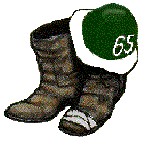 DARTMOUTH COLLEGE CLASS OF 1965Minutes of Class conference call meetingTuesday, February 20, 201812:00 NoonThe call was hosted by Freeconferencecall.com.  The attached PowerPoint presentation was available during the call on freeconferencecall.com.ParticipatingMike Gonnerman – moderatorDon BradleyJim GriffithsRoger HansenDick HarrisGary HerbstWard HindmanBruce JollyJohn McGeachieHoward MuellerJoel SternmanBruce WagnerBill WebsterMike Gonnerman led the discussion, covering the topics in the attached Class Activity Report.Bill Webster reported that he wanted to promote the “Annual Trip to the Sea”, from Hanover to the Atlantic.  He will be sending information about this trip to MG for distribution to the Class.Don Bradley noted that the Class has raised approximately $225k towards our annual fund drive.  He had been working with Deb Brown, but now is working with Jennifer Hardy.  MG noted that he would be meeting with Jennifer later this week.The call/meeting ended at 12:25.  After the call Mike led several Classmates through a photo album of the Feb 12-14 hike to the Class of 1965 cabin.